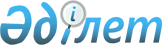 О внесении изменения и дополнений в постановление Правительства Республики Казахстан от 25 июня 1996 г. N 786
					
			Утративший силу
			
			
		
					Постановление Правительства Республики Казахстан от 22 апреля 1997 г. N 621Утратило силу с момента последнего погашения государственных ценных бумаг, выпущенных до даты принятия настоящего постановления, - постановлением Правительства РК от 8 сентября 2004 г. N 941 (P040941)

      В целях упорядочения механизма выпуска и обращения государственных ценных бумаг Правительство Республики Казахстан постановляет: 

      Внести в постановление Правительства Республики Казахстан от 25 июня 1996 г. N 786 P960786_  "Об утверждении порядка выпуска, обращения и погашения государственных краткосрочных казначейских обязательств" (САПП Республики Казахстан, 1996 г., N 29, ст. 255) следующие изменение и дополнения: 

      в названии постановления и пунктах 1, 2, 3 после слов "государственных краткосрочных казначейских обязательств" дополнить словом "- МЕККАМ"; 

      в Положении о порядке выпуска, обращения и погашения государственных краткосрочных казначейских обязательств Республики Казахстан со сроком обращения три, шесть и двенадцать месяцев, утвержденном указанным постановлением: 

      в названии и тексте Положения после слов "государственных краткосрочных казначейских обязательств", "государственные краткосрочные казначейские обязательства" дополнить словом "- МЕККАМ"; 

      пункт 1 дополнить предложением следующего содержания: 

      "Название "государственное краткосрочное казначейское обязательство" на казахском языке именуется "МЕККАМ" - "Мемлекеттiк кыскамерзiмдi казынашылык мiндеттеме"; 

      в пункте 7: 

      исключить слова "доля участия нерезидентов"; 

      дополнить предложением следующего содержания: 

      "Доля участия нерезидентов на аукционах определяется Национальным Банком Республики Казахстан. 

     Премьер-Министр 

  Республики Казахстан 
					© 2012. РГП на ПХВ «Институт законодательства и правовой информации Республики Казахстан» Министерства юстиции Республики Казахстан
				